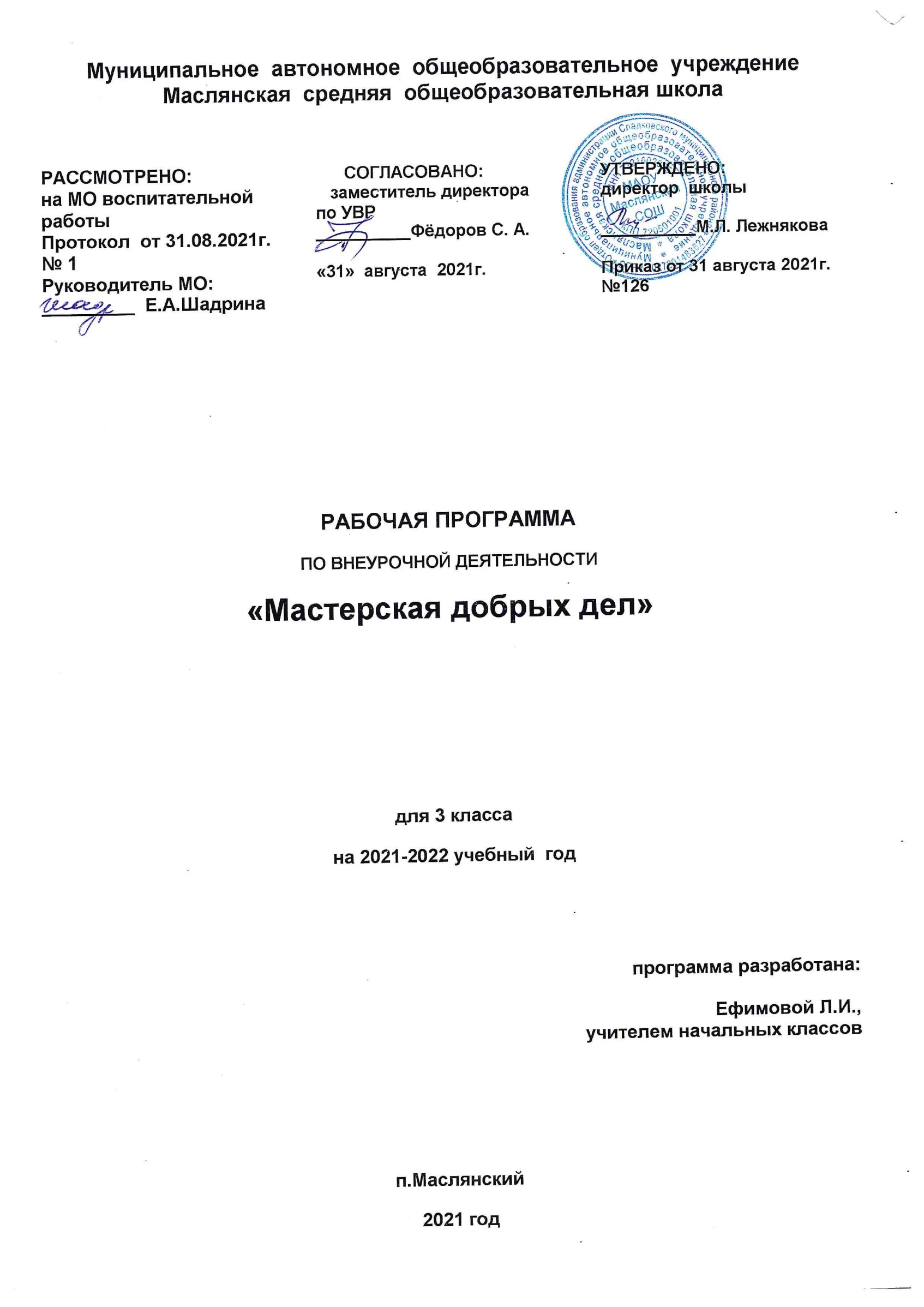 МАСТЕРСКАЯ ДОБРЫХ ДЕЛРаздел I. Планируемые результаты освоения учебного предмета, курсаЛичностные УУД1. Ценить и принимать следующие базовые ценности:  «добро», «терпение», «родина», «природа», «семья», «мир», «настоящий друг», «справедливость», «желание понимать друг друга», «понимать позицию другого».2. Уважение к своему народу, к другим народам, терпимость к обычаям и традициям других народов.3. Освоение личностного смысла учения; желания продолжать свою учебу.4. Оценка жизненных ситуаций  и поступков героев художественных текстов с точки зрения общечеловеческих норм, нравственных и этических ценностей.Регулятивные УУД1. Самостоятельно организовывать свое рабочее место в соответствии с целью выполнения заданий.2. Самостоятельно определять важность или  необходимость выполнения различных задания в учебном  процессе и жизненных ситуациях.3. Определять цель учебной деятельности с помощью самостоятельно.4. Определять план выполнения заданий на уроках, внеурочной деятельности, жизненных ситуациях под руководством учителя.5. Определять правильность выполненного задания  на основе сравнения с предыдущими заданиями, или на основе различных образцов.6. Корректировать выполнение задания в соответствии с планом, условиями выполнения, результатом действий на определенном этапе.7. Использовать в работе литературу, инструменты, приборы.8. Оценка своего задания по  параметрам, заранее представленным.Предметные УУД 1. Ориентироваться в учебнике: определять умения, которые будут сформированы на основе изучения данного раздела; определять круг своего незнания; планировать свою работу по изучению незнакомого материала. 2. Самостоятельно предполагать, какая  дополнительная информация буде нужна для изучения незнакомого материала;отбирать необходимые  источники информации среди предложенных учителем словарей, энциклопедий, справочников.3. Извлекать информацию, представленную в разных формах (текст, таблица, схема, экспонат, модель,а, иллюстрация и др.)4. Представлять информацию в виде текста, таблицы, схемы, в том числе с помощью ИКТ.5. Анализировать, сравнивать, группировать различные объекты, явления, факты.Коммуникативные УУД1. Участвовать в диалоге; слушать и понимать других, высказывать свою точку зрения на события, поступки.2.Оформлять свои мысли в устной и письменной речи с учетом своих учебных и жизненных речевых ситуаций.3.Читать вслух и про себя тексты учебников, других художественных и научно-популярных книг, понимать прочитанное.4. Выполняя различные роли в группе, сотрудничать в совместном решении проблемы (задачи).5. Отстаивать свою точку зрения, соблюдая правила речевого этикета.6. Критично относиться к своему мнению7. Понимать точку зрения другого8. Участвовать в работе группы, распределять роли, договариваться друг с другом.Ожидаемые результаты:1. Главные ценности нашей жизни (что всего дороже...)Восприятие учащимися в качестве главных ценностей:
• жизни человека, его здоровья, свободы и достоинства;
• родных и близких людей, их любви и заботы;
• добрых отношений с окружающими людьми, дружбы со сверстниками;
• Отечества как страны, где они родились, с народом которой связаны общей историей, языком, традициями;
• малой родины — города, в котором они живут, с его историей, особенностями быта, с традициями и чертами характера его жителей; красоты города — источника духовного развития;
• окружающей природы как условия жизни и здоровья людей, красоты природы — источника вдохновения; мира между людьми, основанного на уважении к правам человека, отсутствия насилия, агрессии, войн;
• труда как условия развития человека, источника благосостояния человека, его семьи, города, страны (на этой основе понимание уважительного отношения ко всему, что создано трудом)2. Представление о правах человека и правах ребенкаУчащиеся осознают, что каждый человек имеет право на жизнь, охрану здоровья, свободу, равенство с другими людьми, честь и достоинство, знают о правах ребенка, закрепленных в конвенции о правах ребенка3. Понятие “Государство Россия”Понятие о России как о государстве в определенных границах, на территории которого проживают люди разных национальностей и культур. Символы государства: флаг, герб, столица4. Понятие “гражданин России”Учащиеся понимают термин “гражданин России”; как принадлежность к россиянам, как право на заботу и защиту со стороны государства. Учащиеся знают, что с рождения они являются гражданами России — это отражено в свидетельстве о рождении, что у гражданина есть права и обязанности5. Понятие “закон”Учащиеся понимают закон как важный государственный документ, в котором содержатся правила, обязательные для выполнения6. Роль правил в жизни человека и обществаПонимание учащимися, что в обществе существуют определенные правила поведения людей, которые помогают им вместе жить, общаться, действовать.7. Правила вежливостиПонимание учащимися, что правила вежливости основаны на уважении к человеку, а их соблюдение помогает общаться с другими людьми, вызывая к себе доброе отношение. Усвоение правил вежливости в общении со старшими и со сверстниками (форма приветствия, прощания, обращения с вопросом, ведение беседы, спора, умение слушать, знаки внимания, знакиуважения к старшим, точность во времени), проявление вежливости в поведении учащихся8. Правила поведения в школешкольной столовой, в гардеробе, при входе и выходе из школы. Знание учениками своих прав и обязанностей. Представление о наличии прав и обязанностей у учителя, директора школы. Уважение к учителям и руководству школы. Проявление знания этих правил9. Правила поведения в общественных местахЗнание учащимися правил дорожного движения для пешеходов, правил поведения при пользовании городским транспортом, при посещении театра, на экскурсии в музее, при посещении исторических мест города и пригородов, на прогулке в загородной зоне. Стремление и умение руководствоваться этими правилами10. Что наносит вред личной безопасностиНегативное отношение учащихся к кражам, жестокости и насилию в отношении людей, к жестокому отношению к животным, к любым действиям, наносящим ущерб природе, к порче школьного имущества, стен в домах, лифтов, оборудования детских площадок, к загрязнению улиц, дворов, нарушению правил поведения в общественных местах11. Правила личной безопасностиЗнание учащимися ряда правил безопасности:
• при общении с незнакомыми людьми;
• при посадке в лифт;
• в случае нахождения в квартире без взрослых. Отрицательное отношение к вредным привычкам, наносящим ущерб здоровью человека. Знание правил противопожарной безопасности. Понимание опасности обращения со взрывчатыми веществами и др.В преподавании курса учитель должен ориентироваться и на общие результаты правового образования в начальной школе. Хотя для этико-правового образования и нравственного воспитания необходимо использовать возможности всего комплекса учебных предметов, преподающихся в начальной школе, а также возможности внеурочной и внеклассной работы, главная роль в достижении этих результатов отводится кружку «Мастерская добрых делРаздел II. Содержание учебного предмета, курса Тема 1. “Жизнь на Земле”. (4 часа)Природа, которая нас окружает. Связь человека с природой. Чудо жизни на Земле. Красота живой природы. Почему надо беречь природу. Разрушители и защитники природы. Закон на защите природы: запреты и ответственность за их нарушение. Как надо вести себя в лесу, в поле, в парке, на берегу реки, озера, моря. Что могут сделать дети для охраны природы. Наши друзья — домашние животные. Недопустимость жестокого обращения с животными.Тема 2. “Жизнь и здоровье человека”. (4 часа)Жизнь человека — великий дар. Благодарность родителям за жизнь. В чем ценность жизни человека. Право каждого человека на жизнь. Что угрожает жизни человека. Кто защищает жизнь людей. Кто спасает жизнь людей. Счастливая и ответственная пора детства. До какого возраста человек по закону считается ребенком. Право ребенка на выживание; что оно означает. Дети с трудными судьбами. Чем можно помочь этим детям. Хорошее здоровье — условие полноценной жизни. Как стать сильным и ловким. Простые правила гигиены. Вредные привычки — угроза здоровью. Право детей на особую заботу о здоровье. Какие правила личной безопасности следует соблюдать в городе. Как не стать жертвой преступления. Как самому не причинить вред здоровью других людей.Тема 3. “Индивидуальность человека, его честь и достоинство”. (4 часа)Мы все — разные. Знаем ли мы себя? Право человека быть самим собой. Необходимость терпимости по отношению к людям, не похожим на нас. В чем состоит достоинство человека. Самоуважение — важное свойство человека. Как ребенку защитить свое достоинство. Правила поведения в конфликтных ситуациях. Право ребенка на собственное мнение. Как сделать, чтобы вас поняли.Тема 4. “Права человека и способы их защиты”. (4 часа)Что значит “иметь права”. Естественное право человека на жизнь, свободу и достоинство. Всеобщая декларация прав человека: права, делающие мир человечнее; жестокость и насилие под запретом. Кто и как защищает права человека. Уважение к правам другого человека — наша обязанность. Особая забота о правах детей. Конвенция о правах ребенка: важные для детей права. Кто должен защищать права ребенка.Тема 5. “Человек среди людей. Любовь, дружба, милосердие”. (4 часа)Мы живем среди людей. Радость добрых отношений между людьми. Необходимость взаимопонимания, терпимости, миролюбия в отношениях между людьми. Как смирять свой гнев и обиду. Если человек вам неприятен — как поступить? Осторожно: жестокость! Радость добрых дел. Что такое “милосердие”. Семья; любовь между близкими и родными людьми. Как ребенок может проявить свою любовь к родителям и другим членам семьи. Взаимопомощь в семье. Радость дружбы. Умеете ли вы дружить? Как сохранить дружбу.Тема 6. “Сознательный труд и его результаты”. (4 часа)Что создано трудом людей. Трудом славен человек. Люди разных профессий. Радость труда. Труд школьника. Домашний труд. Что могут “умелые руки”. Как приучить себя к труду. В каждой вещи — труд людей. Необходимость бережного отношения к вещам. Значение слов “мое”; “наше”. Если потеряешь вещь. Как вести себя, найдя что-нибудь. Кража и ее последствия.Тема 7. “Дорогая цена вежливости”. (2 часа)Как и почему возникли правила вежливости. Кого называют вежливым человеком. Дорогая цена вежливости. Правила вежливости, которым нужно следовать (формы общения со взрослыми и со сверстниками в разных жизненных ситуациях). Вежливость и речь. Слова, которые оскорбляют. Что такое хамство. Вежливость и культура. Человек воспитывает себя сам: знаю — хочу — умею — действую. Наш школьный этикет.Тема 8. “Общественный порядок и его охрана. Строгие требования закона”. (4 часа)Роль правил в жизни человека и общества. Правила, установленные государством. Что такое закон. Кто принимает законы. Конституция России — Основной Закон страны. Что такое общественный порядок. Правила поведения в общественных местах (на улице, в транспорте, кино, театре, музее). Кто охраняет общественный порядок. Что запрещено. Ответственность за нарушение общественного порядка. Правила поведения в школе. Права и обязанности ученика. Права и обязанности учителя, директора школы. Ответственность учеников за порядок в школе.Тема 9. “Любимый город” 1. (2 часа)Что значит быть горожанином. Знаем ли мы историю родного города? Красота города — результат труда и творчества многих поколений людей. Люди, прославившие наш город. Охрана Законом памятников истории и культуры. Сохранение памятников истории и культуры — дело каждого. Охрана зеленого убранства города. Обязанность горожан — соблюдать чистоту и порядок на улицах города, в транспорте, в общественных местах. Животные в городе: правила содержания и выгула собак. Правила поведения в своем доме. Кто они — разрушители и пачкуны? Чем дети могут помочь родному городу? Правила безопасности, которые дети должны соблюдать на улице, во дворе, в парадной дома, в лифте, если остались дома одни.Тема 10. “Родина — Россия”. (2 часа)Наше государство — Россия. Символы государства: флаг, герб. Москва — столица России. Мы — граждане России. Россияне — люди разных национальностей. Высокое чувство любви к Родине. Они защищали Родину. Сила Родины — в труде ее граждан. Как государство защищает права своих граждан.Раздел III. Тематическое  планирование с указанием количества часов, отводимых на освоение каждой темы, разделаПриложениеКалендарно – тематическое планирование№п/пСодержание учебного материалаРаспределение часов1Жизнь на Земле4ч.2Жизнь и здоровье человека4ч.3Индивидуальность человека, его честь и достоинство4ч.4Права человека и способы их защиты4ч.5Человек среди людей. Любовь, дружба, милосердие4ч.6Сознательный труд и его результаты4ч.7Дорогая цена вежливости2ч.8Общественный порядок и его охрана. Строгие требования закона4ч.9Любимый посёлок2ч.10Родина – Россия2ч.Итого34ч.№п/пТемаФорма проведенияДатаЖизнь на Земле-4чЖизнь на Земле-4чЖизнь на Земле-4ч1Природа, которая нас окружаетЭкскурсия2Красота живой природы. Почему надо беречь природуВыставка рисунков3Разрушители и защитники природыБеседа4Закон на защите природы: запреты и ответственность за их нарушение.ВидеофильмЖизнь и здоровье человека-4чЖизнь и здоровье человека-4чЖизнь и здоровье человека-4ч5Жизнь – великий дар.Презентация, выставка рисунков6Право каждого человека на жизнь.Презентация7Дети с трудными судьбами.Практикум8Хорошее здоровье – условие полноценной жизни.ПрезентацияИндивидуальность человека, его честь и достоинство-4чИндивидуальность человека, его честь и достоинство-4чИндивидуальность человека, его честь и достоинство-4ч9Мы все – разные. Узнай себя.Тренинг10О чести судят по поступкам.Работа с литературными произведениями11Правила поведения в конфликтных ситуациях.Беседа с людьми разных профессий12Цени доверие других.БеседаПрава человека и способы их защиты-4чПрава человека и способы их защиты-4чПрава человека и способы их защиты-4ч13Что значит иметь права?Презентация14Это сладкое слово «свобода».Презентация, беседа15Всеобщая декларация прав человека.Выставка рисунков16Уважение к правам другого человека- наша обязанность.БеседаЧеловек среди людей. Любовь, дружба, милосердие- 4чЧеловек среди людей. Любовь, дружба, милосердие- 4чЧеловек среди людей. Любовь, дружба, милосердие- 4ч17Мы живём среди людей.Экскурсия18Поделись улыбкой своей.Работа с литературными произведениями19Радость добрых дел.Беседа20Взаимопомощь в семье.ПрактикумСознательный труд и его результаты-4чСознательный труд и его результаты-4чСознательный труд и его результаты-4ч21Что создано трудом людей.Беседа с людьми разных профессий22Надо ли беречь вещи?Беседа23В каждой вещи – труд людей.Практикум24Умелые руки не знают скуки.Творческая мастерскаяДорогая  цена вежливости- 2чДорогая  цена вежливости- 2чДорогая  цена вежливости- 2ч25Простые правила этикета.Работа с литературными произведениями.26Слова, которые оскорбляют.ИнсценировкаОбщественный порядок и его охрана. Строгие требования закона-4 чОбщественный порядок и его охрана. Строгие требования закона-4 чОбщественный порядок и его охрана. Строгие требования закона-4 ч27Что такое закон.Беседа28Они охраняют общественный порядок.Практикум, экскурсия29Закон строг, но справедлив.Беседа, презентация30Конституция России.Выставка рисунковЛюбимый посёлок-2чЛюбимый посёлок-2чЛюбимый посёлок-2ч31Славные страницы истории посёлкаЭкскурсия в музей32Люблю тебя, мой край родной!Творческая мастерскаяРодина – Россия-2чРодина – Россия-2чРодина – Россия-2ч33Россияне – люди разных национальностей.Виртуальная экскурсия34Они защищали родину!Выставка рисунков